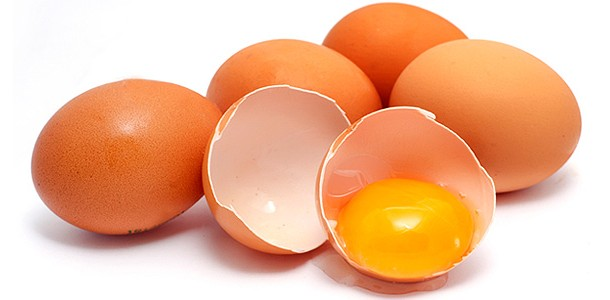 OVOS ÍNDICE OVOSSouflê de queijoMassa a base de ovosBolo simplesMerengue suíçoCreme de limãoPanquecaOmelete de fornoPudim de palmitoOvos assadosMerengue francês ---- suspirosFarofa de ovos caramelada Maionese Salada de ovosAnéis de cebolaQuindimFritada de legumesChiffon de laranjaGrupo 1SUFLÊ DE QUEIJOIngredientes:2½ colheres (sopa) de manteiga 2 colheres (sopa) de farinha de trigo 1 copo (duplo) de leite4 ovos (claras e gemas separadas)1 lata de creme de leite Sal q.s.1 xícara (chá) de queijo parmesão ralado 1 xícara (chá) de queijo prato ralado Modo de preparo:Aqueça a manteiga, junte a farinha de trigo e aos poucos, acrescente o leite. Mexa bem em fogo baixo, junte as gemas batidas com o creme de leite, sal e os queijos. Deixe esfriar.Bata as claras em neve e incorpore delicadamente à mistura de queijo. Passe para uma fôrma de cerca de cerca de 20 cm de diâmetro untada e leve ao forno médio pré-aquecido (180ºC) por aproximadamente 30 minutos.MASSA A BASE DE OVOSIngredientes:500g farinha de trigo5 ovos médioSal quantidade necessáriaModo de preparo:1. Arranje a farinha num montinho, em superfície lisa e limpa.2. Cave um buraco no meio do montinho, formando uma espécie assim de boca de vulcão.3.  Deite ali, cuidadosamente, os ovos e o sal.4.  Com um garfo, comece a mexer os ovos, incorporando com paciência e delicadeza um pouquinho de farinha de cada vez.5.  Em dado momento, a massa ficará grudenta. 6.  Com as mãos, sove a massa, abrindo-a e fechando-a com a palma da mão, incorporando mais farinha no caminho até sentir que nem uma poeirinha mais vai conseguir entrar na mistura. 7.  Forme a massa em uma bola, envolva-a em plástico e deixe-a descansar por 30 minutos.8. Corte a massa ao meio, depois em quatro pedaços e forme quatro bolas menores para conseguir esticar com mais facilidade. Guarde as bolinhas em plástico enquanto aguardam o esticamento.9. Passe a massa na maquineta.10.Corte a massa no formato desejado.Grupo 2BOLO SIMPLESIngredientes:1 xícara (chá) de manteiga4 ovos (gemas e claras separadas)2 xícaras (chá) de açúcar3 xícaras (chá) de farinha1 copo (duplo) de leite1 colher rasa (sopa) de fermento em póModo de preparo:Pré-aqueça o forno por 15 minutos, na temperatura de 180º.Bata as claras em neve. Reserve.Em uma batedeira, misture a manteiga com as gemas até formar um creme.Adicione o açúcar e misture bem.Adicione a farinha aos poucos e depois o leite.Acrescente as claras em neve, misturando com uma colher devagar e por último o fermento em pó.Unte uma fôrma média, com manteiga e farinha e coloque a massa.Asse em forno médio, pré-aquecido. Dependendo do forno, o bolo estará pronto em 45 minutos, ou quando estiver morenoMERENGUE SUÍÇOIngredientes:2 claras 115g de açúcarModo de preparo: Misturar as claras cruas com o açúcar em um recipiente sobre uma panela de água fervente (banho-maria), mexendo apenas até o açúcar dissolver.Despejar o merengue ainda quente na tigela da batedeira e bater em velocidade alta até esfriar ou pelo menos quadruplicar de volume.CREME DE LIMÃO PARA RECHEIO DE BOLOS ( LEMON CRUD)Ingredientes4 gemas de ovo1/2 xícara (chá) de açúcar1/4 de xícara (chá) de caldo de limão100 g de manteiga1/2 colher (chá) de essência de baunilha Modo de Preparo1  Numa tábua, corte a manteiga em cubos. Passe para uma tigelinha e reserve na geladeira.2  Sobre uma panela pequena de fundo grosso, passe as gemas por uma peneira. Junte à panela o caldo do limão, o açúcar e a essência de baunilha. Com um batedor de arame, mexa bem até a mistura ficar lisa.3  Leve a panela ao fogo baixo e, com uma espátula de silicone, mexa raspando as laterais e o fundo (para não grudar!) até engrossar levemente (cerca de 10 minutos). 4  Desligue o fogo e passe a mistura por uma peneira. Volte o creme coado para a panela e acrescente os cubos de manteiga gelada aos poucos, mexendo vigorosamente entre cada adição, até que toda manteiga tenha sido incorporada e o creme esteja liso e brilhante.5  Transfira para um pote esterilizado com tampa e deixe esfriar em temperatura ambiente. Conserve na geladeira por até 1 semana e sirva com bolos, biscoitos e pães. Neste caso, pesar o creme para observar um rendimento total.6  Recheie o bolo da receita anterior.Obs. Vocês irão rechear e cobrir o bolo. Lembrem-se  de pesar as preparações de forma separada para depois obter o peso total e o rendimento de uma porção de bolo Grupo 3PANQUECA Ingredientes:1½  xícaras (chá) de leite1½  xícaras (chá) de farinha de trigo2 ovos1 banana nanica madura2 colheres (sobremesa) de fermento2 colheres (sobremesa) de açúcar1 colher (café) de sal2 colheres (sopa) de manteiga1 colher (café) de essência de baunilhaXarope de bordo (Maple Syrup) ou melado de cana à gostoModo de preparo:Quebre os ovos e misture com um garfo. Reserve.Em uma bacia misture o açúcar, o sal, o fermento e a farinha de trigo. Reserve.Bata no liquidificador o leite, a banana e a margarina.Junte a parte líquida com a parte seca e misture bem.Adicione os ovos batidos e a essência de baunilha e misture.Deixe descansar por 5 minutos.Em uma frigideira antiaderente em fogo baixo despeje meia concha pequena da massa. Quando estiver dourada, vire a panqueca.Sirva com o Maple Syrup.OMELETE DE FORNOIngredientes:	3 ovos2 colheres (sopa) de leiteSal q.s.2 colheres (sopa) de cebolinha verde picada1 tomate pequeno sem sementes, picado1 abobrinha pequena ralada (cerca de 80g)½ xícara (chá) de queijo tipo prato cortado em cubosModo de Preparo:Em um recipiente bata levemente os ovos com o leite e o sal. Adicione a cebolinha verde, o tomate, a abobrinha, o queijo prato e misture bem. Coloque em um recipiente refratário pequeno e leve para assar em forno médio-alto (200°C), preaquecido, até que esteja firme e dourado (cerca de 15 minutos). Sirva a seguir.Grupo 4PUDIM DE PALMITO GRATINADOIngredientes:1 tablete de caldo de legumes 2 xícaras (chá) de leite morno 4 ovos1 xícara (chá) de palmito picadoPimenta do reino q.s.Noz moscada q.s.Sal q.s.3 colheres (sopa) de queijo parmesão ralado Modo de preparo:Dissolva o caldo de legumes no leite morno.Bata ligeiramente os ovos com um garfo e adicione ao leite morno.Adicione o palmito, a pimenta do reino, a noz moscada e o sal.Coloque em um refratário retangular untado, polvilhe o queijo ralado e leve para assar em forno médio (180°C) até a preparação ficar consistente (cerca de 30 minutos).OVOS ASSADOS COM TOMATE E ERVASIngredientes:4 tomates sem pele e sem sementes cortado em cubos pequenos4 colheres (sopa) de azeite de oliva extravirgem4 colheres (chá) de folhas de manjericão e tomilho picadas8 ovosSal q.s.Pimenta do reino q.s.Manteiga sem sal para untarModo de preparo:Tempere o tomate com sal e pimenta, o azeite e as ervas.Unte um refratário e disponha no fundo o tomate temperado.Quebre os ovos por cima e cubra com papel-alumínio.Leve ao forno preaquecido a 180ºC, em banho-maria, e cozinhe de 15 a 20 minutos até que estejam com as claras cozidas e as gemas ainda ligeiramente cruas.Grupo 5MERENGUE FRANCÊS - SUSPIROSIngredientes:2 claras115g de açúcarModo de preparo:Bata as claras em neve até formar picos firmes.Coloque o açúcar aos poucos (em colheradas).Quando o merengue estiver pronto, com o auxílio do saco para confeitar, molde suspiros e leve ao forno baixo (120°C) para assar.FAROFA DE OVOS CARAMELADAIngredientes:½ tablete de manteiga (100g)1 cebola pequena ralada3 xícaras (chá) de farinha de milho em flocos2 ovos cozidos picados2 colheres (sopa) salsinha picada Sal q.s.2 colheres (sopa) de mel

Modo de preparo:Junte a manteiga e a cebola, refogue e acrescente a farinha. Mexa até dourar a farinha e deixá-la crocante. Acrescente o ovo e a salsinha. Acerte o sal. Misture delicadamente o mel aos ingredientes e sirva.Grupo 6MAIONESE Ingredientes:1 xícara(s) (chá) de Óleo de sojaquanto baste de sal2 unidade(s) de ovo2 colher(es) (sopa) de suco de limão1 colher(es) (sopa) de mostardaModo de preparo:Os ingredientes devem estar em temperatura ambiente.Misture os ovos, o suco de limão e a mostarda e bata por alguns segundos no liquidificador e deixe descansar alguns minutos.Ligue o liquidificador e adicione o óleo bem lentamente através do furo da tampa.Bata até atingir o ponto e acrescente o sal.Faça somente a quantidade necessária para o consumo imediato, não guarde mais do que um dia.SALADA DE OVOIngredientes:8 ovos cozidos1 xícara (chá) de maionese 2 colheres (sopa) de mostarda1 colher (sopa) de azeite1 colher (sopa) de alecrimSal q.s.Cebolinha picada q.s.1 limão pequenoModo de preparo:Em uma panela com água fria, cozinhe os ovos por 10 minutos, contando a partir do momento em que a água começar a ferver.Descasque os ovos, pique em pedaços menores e reserve.Em uma tigela, misture todos os ingredientes.Junte os ovos picados.Leve para gelar antes de servir.Grupo 7ANÉIS DE CEBOLA FRITOS ( MASSA DE COBERTURA DO OUTBACK)Para a Cebola1 Cebola italiana ou espanhola gigante ( neste caso 1 ou 2 cebola grande em rodelas de ½ cm de aproximadamente 1 ovo1 copo de leite1 copo de farinha de trigo2 colheres de farinha de fubá1 1/2 colher de chá de sal1 1/2 colheres de chá de paprica1/2 colher de chá Pimenta do Reino em pó1/4 colher de chá de orégano seco1/8 colher de chá tomilho em pó1/8 colher de chá cominhoÓleo vegetalPara o molho1/2 copo de maionese2 colheres (chá) de ketchup1/4 colher (chá) de páprica1/4 colher (chá) de sal1/8 colher (chá) de oregano secoPitada de Pimenta do Reino em póPitada de Pimenta Vermelha em póMODO DE PREPAROMolho: Prepare o molho misturando todos os ingredientes numa vasilha pequena.     Mantenha o molho coberto na geladeira até a hora de servir.Cebola: Bata o ovo e misture com o leite numa vasilha grande o suficiente para caber a cebola. (mistura 1)Numa vasilha separada, misture as farinhas, o sal, as pimentas, orégano, tomilho e o cominho. (mistura 2)Mergulhe a cebola na mistura 1 e depois, numa outra vasilha, coloque a cebola e vá jogando a mistura 2 por cima até cobri toda a cebola. Uma vez que você viu que cebola está bem coberta da mistura 2, mergulhe-a novamente na mistura 1 e depois faça novamente o ritual da mistura 2  para um melhor resultado final. Verifique se os anaeis  cebola está bem cobertos da mistura 2. Deixe a cebola descansar na geladeira por 15 minutos enquanto o óleo vai esquentando e ficando pronto para a fritura final.Aquecer o óleo a 180 0C  . Certifique-se de que está usando óleo suficiente para cobrir toda a cebola quando for fritá-la.Quando as cebolas ficarem douradas remova-as do óleo e deixe-a secar bem num papel-toalha.Pese uma porção de cebolas e molho  QUINDIMINGREDIENTES10 gemas 50 g de coco ralado200 ml de leite de coco 200 g de açúcar manteiga e açúcar para untar e polvilharMODO DE PREPARAR1. Separar as claras das gemas. 
2. Preaquecer o forno a 110°C (temperatura baixa).3. Untar com manteiga e polvilhar com açúcar uma fôrma com buraco no meio ou forminhas individuais. 
3. Na tigela onde estão as gemas, juntar o açúcar, o leite de coco e o coco ralado. Misturar delicadamente com uma colher. É importante não misturar muito. 
4. Transferir a mistura de gemas para a fôrma e levar ao forno preaquecido para assar por, aproximadamente 50 minutos. O quindim deve ficar corado. 
5. Retirar o quindim do forno e, quando ele ficar morno, colocar um prato sobre a fôrma e virar. Não desenformar nem quente, pois o quindim quebra, nem frio, pois pode não soltar.6. Pesar, anotar o rendimento e porcionar.Grupo 8FRITADA DE LEGUMESIngredientes:1 cenoura média 2 colheres (sopa) de manteiga 1 cebola picada em pétalas finas2 dentes de alho em lâminas finas 1 lata de milho verde1 lata de ervilhaCebolinha verde q.s.Sal q.s.4 ovos (gemas e claras separadas)3 colheres (sopa) de amido de milhoPimenta do reino q.s. 1 colher (café) de fermento em póQueijo ralado q.s.Modo de preparo:Corte a cenoura em cubos médios e cozinhe em água com sal. Quando estiverem cozidas, escorra a água e reserve. Em uma panela coloque a manteiga, a cebola e o alho e deixe até a cebola ficar transparente, coloque as cenouras, o milho e a ervilha, misture, coloque a cebolinha, acerte o sal se necessário e reserve.Bata as claras em neve e vá acrescentando as gemas uma a uma e misturando, coloque o amido de milho, pimenta a gosto e o fermento, misture.Em um refratário untado com manteiga coloque metade do ovo batido os legumes e o restante do ovo batido, polvilhe queijo ralado. Leve ao forno brando por 30 minutos.CHIFFON DE LARANJA   Ingredientes : 	 2 xícaras  de farinha preparada 	1 xícara de açúcar 	2 c de fermento químico 	¼ de c de sal 	6 ovos grandes, separados a temperatura de ambiente 	½ ç de aceite vegetal 	¾ de xícara de suco fresco de laranja 	Raspas de 1 laranja 	¼ de c de crémor tártaro 	1/3 de xicaras de açúcar para as claras   Modo de preparero:1	Peneirar a farinha, açúcar, fermento em pó e são por 3 vezes em uma bacia.2	Abrir um buraco no meio e adicionar as gemas, raspas de laranja, óleo e suco de laranja.3	Mexer com uma espátula, cuidadosamente, em forma envolvente hasta que obter uma massa homogénea.4	Na batedeira bater as claras com o cremor tártaro ate duplicar o volume e obter picos suaves. Adicionar o açúcar e continuar batendo ate formar picos firmes.5	Juntar de forma suave e envolvente as duas misturas6	Vire a massa sobre um molde de chiffón sem untar 7	Coloque em forno médio (180oC) por 10 minutos ou mais 8	Deixar esfriar com a forma virada para abaixo.9	Tirar da forma10	Pesar uma porção 